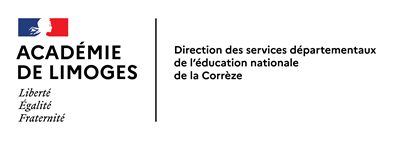 Exercice de simulation PPMSRisques attentat-intrusionExercice de simulation PPMSRisques attentat-intrusionExercice de simulation PPMSRisques attentat-intrusionExercice de simulation PPMSRisques attentat-intrusionExercice de simulation PPMSRisques attentat-intrusionExercice de simulation PPMSRisques attentat-intrusionEcole : Ecole : Circonscription : Circonscription : Circonscription : Circonscription : Circonscription : Directrice / directeur : Date : Date : Heure de début :Heure de fin :Heure de début :Heure de fin :Heure de début :Heure de fin :Heure de début :Heure de fin :Heure de début :Heure de fin :Durée de l’exercice : Intrusion / AttentatSituation d’urgence particulière (intrusion de personnes étrangères, attentat…) Intrusion / AttentatSituation d’urgence particulière (intrusion de personnes étrangères, attentat…) Intrusion / AttentatSituation d’urgence particulière (intrusion de personnes étrangères, attentat…) Intrusion / AttentatSituation d’urgence particulière (intrusion de personnes étrangères, attentat…) Mise à l’abri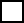  Confinement  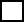  Mise à l’abri Confinement   Mise à l’abri Confinement   Mise à l’abri Confinement  Préparation :Descriptif de la situation envisagéePrécisions sur le contexte (Facteurs aggravants, présence de victimes, de blessés, d’observateurs extérieurs (lieu, nombre, identité…), en cas d’intrusion/attentat, localisation de l’individu ou du groupe d’individus dans l’école…)Préparation :Descriptif de la situation envisagéePrécisions sur le contexte (Facteurs aggravants, présence de victimes, de blessés, d’observateurs extérieurs (lieu, nombre, identité…), en cas d’intrusion/attentat, localisation de l’individu ou du groupe d’individus dans l’école…)Préparation :Descriptif de la situation envisagéePrécisions sur le contexte (Facteurs aggravants, présence de victimes, de blessés, d’observateurs extérieurs (lieu, nombre, identité…), en cas d’intrusion/attentat, localisation de l’individu ou du groupe d’individus dans l’école…)Préparation :Descriptif de la situation envisagéePrécisions sur le contexte (Facteurs aggravants, présence de victimes, de blessés, d’observateurs extérieurs (lieu, nombre, identité…), en cas d’intrusion/attentat, localisation de l’individu ou du groupe d’individus dans l’école…)Préparation :Descriptif de la situation envisagéePrécisions sur le contexte (Facteurs aggravants, présence de victimes, de blessés, d’observateurs extérieurs (lieu, nombre, identité…), en cas d’intrusion/attentat, localisation de l’individu ou du groupe d’individus dans l’école…)Préparation :Descriptif de la situation envisagéePrécisions sur le contexte (Facteurs aggravants, présence de victimes, de blessés, d’observateurs extérieurs (lieu, nombre, identité…), en cas d’intrusion/attentat, localisation de l’individu ou du groupe d’individus dans l’école…)Préparation :Descriptif de la situation envisagéePrécisions sur le contexte (Facteurs aggravants, présence de victimes, de blessés, d’observateurs extérieurs (lieu, nombre, identité…), en cas d’intrusion/attentat, localisation de l’individu ou du groupe d’individus dans l’école…)Préparation :Descriptif de la situation envisagéePrécisions sur le contexte (Facteurs aggravants, présence de victimes, de blessés, d’observateurs extérieurs (lieu, nombre, identité…), en cas d’intrusion/attentat, localisation de l’individu ou du groupe d’individus dans l’école…)DéroulementDéroulementDéroulementDéroulementDéroulementDéroulementDéroulementDéroulementAlerte / Fin d’alerte Alerte / Fin d’alerte Alerte / Fin d’alerte Alerte / Fin d’alerte Alerte / Fin d’alerte Alerte / Fin d’alerte Alerte / Fin d’alerte Alerte / Fin d’alerte Type de signal :Type de signal :Type de signal :Type de signal :Type de signal :Type de signal :Type de signal :Type de signal :Entendue par tousOuiOuiNonNonNon testéObservationsObservationsEntendue par tousFin d’alerte entendue par tousConduite retenueConduite retenueConduite retenueConduite retenueConduite retenueConduite retenueConduite retenueConduite retenue Choix 1 : Evacuation Choix 1 : Evacuation Choix 1 : Evacuation Choix 1 : Evacuation Choix 1 : Evacuation Choix 1 : Evacuation Choix 1 : Evacuation Choix 1 : EvacuationEvacuation immédiateEvacuation en bon ordreRespect du lieu de sortie Sortie en silenceAbsence de paniqueRespect du point de rassemblement établiGestion du stress et de l’attentePrise en charge des personnes handicapées, des malades, des blessésOuiOuiNonNonNon testéObservationsObservationsEvacuation immédiateEvacuation en bon ordreRespect du lieu de sortie Sortie en silenceAbsence de paniqueRespect du point de rassemblement établiGestion du stress et de l’attentePrise en charge des personnes handicapées, des malades, des blessés Choix 2 : Confinement Choix 2 : Confinement Choix 2 : Confinement Choix 2 : Confinement Choix 2 : Confinement Choix 2 : Confinement Choix 2 : Confinement Choix 2 : ConfinementIdentification du local :Identification du local :Identification du local :Identification du local :Identification du local :Identification du local :Identification du local :Identification du local :Respect du local de confinement établiAbsence de paniqueSilence demandéGestion du stress et de l’attenteRespect des conditions de confinementOuiOuiNonNonNon testéObservationsObservationsRespect du local de confinement établiAbsence de paniqueSilence demandéGestion du stress et de l’attenteRespect des conditions de confinementMesures mises en œuvre :Intrusion / Attentat : Portes verrouillées et bloquées, mise en sûreté des élèves et des personnels (loin des portes, murs, fenêtres), lumière éteinte…Mesures mises en œuvre :Intrusion / Attentat : Portes verrouillées et bloquées, mise en sûreté des élèves et des personnels (loin des portes, murs, fenêtres), lumière éteinte…Mesures mises en œuvre :Intrusion / Attentat : Portes verrouillées et bloquées, mise en sûreté des élèves et des personnels (loin des portes, murs, fenêtres), lumière éteinte…Mesures mises en œuvre :Intrusion / Attentat : Portes verrouillées et bloquées, mise en sûreté des élèves et des personnels (loin des portes, murs, fenêtres), lumière éteinte…Mesures mises en œuvre :Intrusion / Attentat : Portes verrouillées et bloquées, mise en sûreté des élèves et des personnels (loin des portes, murs, fenêtres), lumière éteinte…Mesures mises en œuvre :Intrusion / Attentat : Portes verrouillées et bloquées, mise en sûreté des élèves et des personnels (loin des portes, murs, fenêtres), lumière éteinte…Mesures mises en œuvre :Intrusion / Attentat : Portes verrouillées et bloquées, mise en sûreté des élèves et des personnels (loin des portes, murs, fenêtres), lumière éteinte…Mesures mises en œuvre :Intrusion / Attentat : Portes verrouillées et bloquées, mise en sûreté des élèves et des personnels (loin des portes, murs, fenêtres), lumière éteinte…Application des consignesApplication des consignesApplication des consignesApplication des consignesApplication des consignesApplication des consignesApplication des consignesApplication des consignesCellule de crise activéeUne main courante a été tenueComptage effectué Radio écoutée sur la bonne fréquenceRespect des rôlesRéactions adaptées aux situations inattenduesOuiOuiNonNonNon testéObservationsObservationsCellule de crise activéeUne main courante a été tenueComptage effectué Radio écoutée sur la bonne fréquenceRespect des rôlesRéactions adaptées aux situations inattenduesMatériel utilisé Matériel utilisé Matériel utilisé Matériel utilisé Matériel utilisé Matériel utilisé Matériel utilisé Matériel utilisé Malette PPMS complèteFournitures pour activités occupationnellesMoyens de communication opérationnelsToilettes et points d’eau accessiblesDocumentations et fiches à jourOuiOuiNonNonNon testéObservationsObservationsMalette PPMS complèteFournitures pour activités occupationnellesMoyens de communication opérationnelsToilettes et points d’eau accessiblesDocumentations et fiches à jourEvaluation du PPMS : Ajustements à envisagerEvaluation du PPMS : Ajustements à envisagerEvaluation du PPMS : Ajustements à envisagerEvaluation du PPMS : Ajustements à envisagerEvaluation du PPMS : Ajustements à envisagerEvaluation du PPMS : Ajustements à envisagerEvaluation du PPMS : Ajustements à envisagerEvaluation du PPMS : Ajustements à envisager